ЗАЯВКА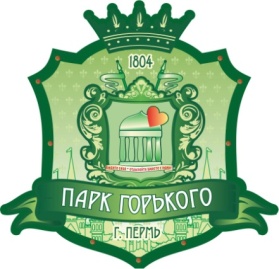 на участие в IХ Краевом «Фестивале близнецов»-2018Номинации:1. Самые похожие близнецы
2. Самые веселые близнецы
3. Самые талантливые близнецы
4. Самый необычный костюм (нужное подчеркнуть, возможно участие сразу в нескольких номинациях)Фамилия, имя, отчество:1. _______________________________________________2.________________________________________________3. _______________________________________________Дата рождения: _____________Телефон:_____________________________________* Заявку необходимо отправить на e-mail: liyadan@mail.ruЗаявки принимаются до 17 июля 2018г.По всем вопросам обращайтесь по телефону: 8 951 9266 387